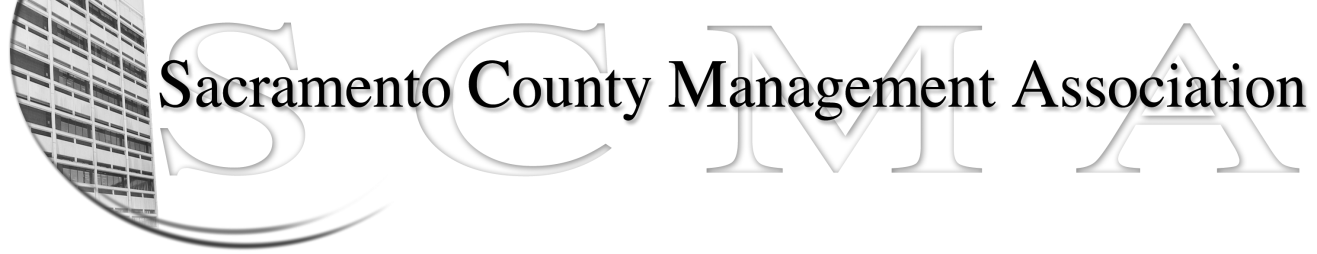 Kelsey Johnson, President			Diana Ruiz, Vice-PresidentJan Holm, Treasurer				 Gust, Secretary	Darcy Moehring, Board Member		Kathy Bryan, Board MemberPamela Harris, Board Member			Vacant, Board MemberStephen Wallach, Board Member		Vacant, Board MemberBruce Coker, Board Member	 		Vacant, Board MemberSCMA Board of Director’s Agenda April 3, 2013 - 3:00 P.M.9616 Micron Avenue, Suite 900 (Back of the complex)IntroductionsReview and approve the minutes from the March 6, 2013 Board of Director’s MeetingTreasurer’s Report – JanCommittee ReportsAssociation Meeting – JanBylaws – SueElections – MichelleWebsite – Craig Membership – Darcy Discipline – Kathy Meet & Confer – Diana CorrespondenceOld BusinessLTD – Board of Director Ins UpdateElection ProceduresNew BusinessAlternative use(s) of Big Pulse if election is not required (John Hinkley) AdjournmentClosed Session